ROCZNA ANALIZA STANU GOSPODARKI ODPADAMI KOMUNALNYMI NA TERENIE GMINY I MIASTA MOGIELNICA ZA 2021 ROK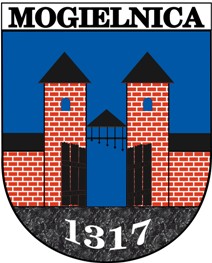 Mogielnica, kwiecień 2022 r.Cel  i podstawowe założenia analizy.	Roczna analiza stanu gospodarki odpadami komunalnymi na terenie Gminy i Miasta Mogielnica za rok 2021 sporządzona została, jako realizacja zobowiązań, które nałożone             są na organ wykonawczy gminy przez obowiązujące w Polsce prawo w zakresie gospodarki odpadami.	Celem sporządzenia niniejszej analizy jest weryfikacja możliwości technicznych oraz organizacyjnych gminy w zakresie gospodarowania odpadami komunalnymi.Obejmuje ona swoim zakresem: możliwości przetwarzania niesegregowanych (zmieszanych) odpadów komunalnych, bioodpadów stanowiących odpady komunalne  oraz przeznaczonych do składowania pozostałości z sortowania odpadów komunalnych i pozostałości z procesu mechaniczno – biologicznego przetwarzania niesegregowanych odpadów komunalnych.wydatki związane z systemem gospodarki odpadami w gminie,potrzeby inwestycyjne związane z gospodarowaniem odpadami,liczbę mieszkańców gminy oraz liczbę właścicieli nieruchomości na terenie gminy,ilości odpadów komunalnych wytworzonych na terenie gminy,osiągnięte poziomy zagospodarowania odpadów w analizowanym okresie,ilość zmieszanych odpadów komunalnych i bioodpadów stanowiących odpady komunalne, odbieranych z terenu gminy oraz przeznczonych do składowania pozostałości z sortowania odpadów komunalnych i pozostałości z procesu mechaniczno – biologicznego przetwarzania zmieszanych odpadów komunalnych odbieranych            z terenu gminy.  Uwarunkowania formalno – prawne.	Zgodnie z art. 3 ust. 2 pkt. 10 ustawy z dnia 13 września 1996 r. o utrzymaniu czystości i porządku w gminach (Dz.U z 2021 poz. 888  ze zm.) gminy zobowiązane zostały do wykonywania corocznej analizy stanu gospodarki odpadami komunalnymi na swoim terenie.Dane do sporządzenia analizy pozyskane zostały z rocznego sprawozdania Burmistrza Gminy i Miasta Mogielnica z realizacji zadań z zakresu gospodarowania odpadami komunalnymi za 2021 r, sprawozdań rocznych podmiotów odbierających odpady komunalne od właścicieli nieruchomości zamieszkałych oraz niezamieszkałych za 2021 r, składanych zgodnie z art. 9n oraz 9q ustawy z dnia 13 września 1996 r o utrzymaniu czystości i porządku w gminach (Dz.U. z 2021 r poz. 888 z późn. zm.), jak również innych dostępnych danych związanych z systemem gospodarowania odpadami komunalnymi w gminie.Opracowania niniejszej analizy dokonano w oparciu o następujące akty prawne:Ustawa o utrzymaniu czystości i porządku w gminach z dnia 13 września 1996 r. (tj. Dz. U. z 2021 r. poz. 888 r. ze zm.),Ustawa z dnia 14 grudnia 2012 r. o odpadach (Dz. U. z 2022r. poz. 699 ze zm.),Rozporządzenie Ministra Klimatu i Środowiska z dnia 3 sierpnia 2021 r. w sprawie sposobu obliczania poziomów przygotowania do ponownego użycia i recyklingu odpadów komunalnych (Dz. U. z 2021 r. poz. 1530), Rozporządzenie Ministra Środowiska z dnia 15 grudnia 2017 r. w sprawie poziomów ograniczenia składowania masy odpadów komunalnych ulegających biodegradacji (Dz. U. z 2017 r. , poz. 2412).System gospodarki odpadami na terenie Gminy i Miasta Mogielnica.	Przez gospodarowanie odpadami rozumie się zbieranie, transport, przetwarzanie odpadów, łącznie z nadzorem nad tego rodzaju działaniami, jak również późniejsze postępowanie z miejscami unieszkodliwiania odpadów oraz działania związane z ich zbywaniem  i obrotem odpadami.	Odbiór odpadów komunalnych od właścicieli nieruchomości zamieszkałych na terenie Gminy i Miasta Mogielnica w okresie od 1.01.2021 r. do 31.12.2021 r. realizowany był przez firmę PreZero Service Wschód Sp. z o.o. z siedzibą w Radomiu, przy ul. Wrocławskiej 3, wyłonioną w trybie przetargu nieograniczonego.Do głównych obowiązków firmy odbierającej odpady, wynikających z zapisów zawartej umowy należy odbiór i zagospodarowanie odpadów komunalnych z nieruchomości zamieszkałych położonych na terenie Gminy i Miasta Mogielnica, zgodnie z ustalonym harmonogramem, dostarczenie właścicielom nieruchomości pojemników do gromadzenia odpadów zmieszanych oraz zapewnienie worków na odpady segregowane zorganizowanie objazdowej zbiórki odpadów wielkogabarytowych dwa razy w roku.	Nieruchomości niezamieszkałe, w tym miejsca prowadzenia działalności gospodarczej oraz budynki użyteczności publicznej są zobowiązane do posiadania umowy na odbiór odpadów z firmą wpisaną do rejestru działalności regulowanej, prowadzonego przez Burmistrza Gminy i Miasta Mogielnica.	Zgodnie z obowiązującymi przepisami prawnymi w zakresie gospodarowania odpadami komunalnymi, gminy zobowiązane są do utworzenia co najmniej jednego punktu selektywnego zbierania odpadów komunalnych. Na terenie Gminy i Miasta Mogielnica Punkt Selektywnej Zbiórki Odpadów Komunalnych (PSZOK) dla mieszkańców funkcjonuje przy ul. Krzyżowej 19 w Mogielnicy. Do Punktu mieszkańcy gminy mogą bezpłatnie oddawać odpady selektywnie gromadzone w swoich gospodarstwach domowych oraz m.in. przeterminowane leki                         i chemikalia, odpady wielkogabarytowe, zużyte baterie i akumulatory, zużyty sprzęt elektryczny i elektroniczny, odpady budowlane i rozbiórkowe (pochodzące z robót wykonanych we własnym zakresie, na których nie jest wymagane pozwolenie                                  na budowę) – w ilości do 500 kg 
z nieruchomości zamieszkałych w roku kalendarzowym, zużyte opony z pojazdów samochodowych do 3,5 t. – w ilości nieprzekraczającej 8 szt. 
z nieruchomości w roku kalendarzowym, odpady zielone – w ilości do 500 kg z nieruchomości zamieszkałych w roku kalendarzowym, opakowania ze szkła, opakowania z tworzyw sztucznych, opakowań z papieru i tektury, odpady tekstyliów i odzieży, odpady niekwalifikujące się do odpadów medycznych powstałych w gospodarstwie domowym                w wyniku przyjmowania produktów leczniczych w formie iniekcji i prowadzenia monitoringu poziomu substancji we krwi, w szczególności igły i strzykawki, odpady opakowaniowe wielomateriałowe, odpady niebezpieczne i metalowe.Możliwości przetwarzania zmieszanych odpadów komunalnych, odpadów zielonych oraz pozostałości z sortowania i pozostałości z mechaniczno-biologicznego przetwarzania odpadów komunalnych przeznaczonych do składowania.	Możliwości przetwarzania zmieszanych odpadów komunalnych związane są z ich zagospodarowaniem w instalacji do odzysku i unieszkodliwiania. Na terenie Gminy i Miasta Mogielnica brak jest instalacji służącej do przetwarzania zmieszanych odpadów komunalnych przeznaczonych do składowania.   Odpady komunalne              z terenu gminy przekazywane były do Regionalnej Instalacji Przetwarzania Odpadów Komunalnych ,,Radkom”, ul. Wincentego Witosa 94, 26-600 Radom;                                              EKO REGION Sp. z o.o., Julków, 96-116 Julków; ZGO Aquarium Sp. z o.o., Pukinin 140,      96-200 Rawa Mazowiecka; Chemeko – System Sp. z o.o. Zakład Zagospodarowania Odpadów – Instalacja komunalna MBP, Wasąsz, 56-210 Wasąsz.Przekazane do instalacji  zmieszane odpady komunalne (kod 20 03 01) poddawane są procesom mechaniczno-biologicznego przetwarzania odpadów (MBP).Łączna ilość odpadów komunalnych w postaci zmieszanej - o kodzie 20 03 01 zebranych             z obszaru Gminy i Miasta Mogielnica, przekazanych kolejno do przetworzenia w procesie mechaniczno - biologicznym  wyniosła w 2021 roku: 1 386,6000 Mg.Potrzeby inwestycyjne związane z systemem gospodarowania odpadami komunalnymi.	W roku 2021 nie realizowano inwestycji związanych z gospodarowaniem odpadami komunalnymi, tym samym nie poniesiono kosztów inwestycyjnych.Gmina i Miasto Mogielnica również obecnie nie planuje wydatków inwestycyjnych związanych z gospodarowaniem odpadami komunalnymi.Koszty poniesione w związku z odbieraniem, odzyskiem, recyklingiem                           i unieszkodliwianiem odpadów komunalnych.	Koszty funkcjonowania systemu gospodarki odpadami komunalnymi w 2021 roku pokrywane były, jak w latach ubiegłych – z opłat wnoszonych przez właścicieli nieruchomości, którzy poprzez złożenie deklaracji o wysokości opłaty za gospodarowanie odpadami komunalnymi określali wysokość wnoszonej opłaty za wytworzone odpady, bądź którym taka wysokość określona została w drodze decyzji administracyjnej.	Koszty poniesione z budżetu Gminy i Miasta Mogielnica w związku z odbiorem                              i zagospodarowaniem odpadów komunalnych  w 2021 roku wyniosły: 2 084 926,91 zł.Liczba mieszkańców Gminy i Miasta Mogielnica.	Dokonując analizy  liczby mieszkańców gminy należy wziąć pod uwagę liczbę osób zameldowanych na jej terenie w stosunku do sumarycznej liczby osób ujętych w deklaracjach o wysokości opłaty za gospodarowanie odpadami komunalnymi.	Na dzień 31 grudnia 2021 r. liczba osób zameldowanych na terenie Gminy i Miasta Mogielnica, zgodnie z danymi pochodzącymi z rejestru mieszkańców wynosiła  8 458                  (w mieście: 2 167, na wsi: 6 291). Natomiast zadeklarowana przez właścicieli nieruchomości sumaryczna liczba osób zamieszkujących nieruchomości położone na terenie gminy wynosiła 7 128 (w mieście: 1 784, na wsi: 5 344). Różnica w ilości: 1330 wynika z faktu, że część osób zameldowanych na terenie gminy faktycznie zamieszkuje poza jej granicami. Najlepszym tego przykładem jest młodzież kontynuująca naukę poza miejscem stałego zameldowania,  czy osoby czynne zawodowo, które wyjeżdżają do dużych aglomeracji w celach zarobkowych, bez zmiany stałego meldunku. Działania mające na celu weryfikację danych zawartych                          w deklaracjach składanych przez właścicieli nieruchomości przeprowadzane są na bieżąco przez odpowiedzialnych za to pracowników urzędu Gminy i Miasta w Mogielnicy.	Liczba gospodarstw domowych zamieszkałych na stałe  wyniosła: 2668 (stan na dzień 31 grudnia 2021 r.), gdzie 2668  (100%) właścicieli zadeklarowało segregację odpadów. Liczba nieruchomości wykorzystywanych na cele rekreacyjno – wypoczynkowe, których właściciele złożyli deklarację wyniosła: 286 (stan na dzień 31 grudnia 2021 r.), jednocześnie 286 (100%) właścicieli zadeklarowało segregację odpadów.	W okresie, którego dotyczy analiza w stosunku do 6 właścicieli nieruchomości, którzy nie złożyli deklaracji w wyznaczonym terminie wszczęto postępowanie w sprawie ustalenia wysokości opłaty za gospodarowanie odpadami komunalnymi oraz wydano decyzję określającą wysokość tej opłaty. 	W 2021 r wysłano 19 wezwań w sprawie złożenia nowych deklaracji w związku                z zameldowaniem się nowych mieszkańców na terenie gminy Mogielnica.	Poza systemem gospodarowania odpadami komunalnymi znajdowały się wszystkie nieruchomości niezamieszkałe oraz budynki, w których prowadzona jest działalność gospodarcza. Ilości odpadów komunalnych wytwarzanych na terenie Gminy i Miasta Mogielnica.	 Ilość odpadów komunalnych powstających na terenie Gminy i Miasta Mogielnica oszacowana została na podstawie sprawozdań składanych przez podmioty prowadzące działalność w zakresie odbierania odpadów komunalnych oraz informacji uzyskanych od podmiotów prowadzących instalacje przetwarzania odpadów komunalnych. Łączna ilość odpadów komunalnych odebranych z terenu Gminy i Miasta Mogielnica w 2021 roku wyniosła 1 932,298 Mg (włącznie z PSZOK), z czego 1 386,60 Mg to zmieszane odpady komunalne. Pozostałą masę stanowią odpady zebrane w sposób selektywny.	Ilości i rodzaje odpadów komunalnych odebranych z terenu Gminy i Miasta Mogielnica w roku 2021 przedstawiono w poniższej tabeli:Osiągnięte poziomy zagospodarowania odpadów w 2021 r.		Poziom przygotowania do ponownego użycia i recyklingu odpadów komunalnych           w 2021 r osiągnięty przez gminę wyniósł:  15,02 %, zaś  minimalny poziom  przygotowania do ponownego użycia i recyklingu odpadów komunalnych za rok 2021 wynosi 20% wagowo.  	Poziom ograniczenia masy odpadów komunalnych ulegających biodegradacji przekazywanych  do  składowania w 2021 r. wyniósł: 14,62 % , zaś maksymalny dopuszczalny  określony dla  roku 2021 wynosi  35 %.Ilość zmieszanych odpadów komunalnych, odpadów zielonych odbieranych                   z terenu gminy oraz powstających z przetwarzania odpadów komunalnych pozostałości z sortowania i pozostałości z mechaniczno-biologicznego przetwarzania odpadów komunalnych przeznaczonych do składowania.	W 2021 r. odbierane z terenu Gminy i Miasta Mogielnica zmieszane odpady komunalne, odpady zielone oraz pozostałości  z sortowania odpadów komunalnych nie były poddane bezpośrednio unieszkodliwianiu przez  składowanie.  Wszystkie ww. odpady zostały poddane procesom mechaniczno – biologicznego przetwarzania na liniach sortowniczych.              	W 2021 r. masa odpadów o kodzie 19 12 12 przeznaczonych do składowania powstałych po sortowaniu albo mechaniczno-biologicznym przetwarzaniu zmieszanych odpadów komunalnych wyniosła 641,4589 Mg, natomiast masa odpadów o kodzie 19 12 12 przeznaczonych do składowania powstałych po sortowaniu odpadów selektywnie odebranych i zebranych wyniosła 33,7003 Mg.						……………………………………….Opracowała:Joanna Wiśniewska tel. 48 663 51 49 wew. 43Kod odpadówRodzaj odpadówMasa odebranych odpadów komunalnych [Mg]15 01 01Opakowania z papieru i tektury32,204015 01 02Opakowania z tworzyw sztucznych130,579015 01 07Opakowania ze szkła152,570015 01 10*Opakowania zawierające pozostałości substancji niebezpiecznych lub nimi zanieczyszczone0,290016 01 03Zużyte opony8,740017 01 03Odpady innych materiałów ceramicznych i elementów wyposażenia0,190017 09 04Zmieszane odpady z budowy, remontów i demontażu, inne niż w 17 09 01, 17 09 02 i 17 09 0313,690020 01 23*Urządzenia zawierające freony0,220020 01 28 Farby, tusze, farby drukarskie, kleje, lepisze i żywice inne niż wymienione w 20 01 270,300020 01 32Leki inne niż wymienione w 20 01 310,248020 01 33*Baterie i akumulatory0,087020 01 36Zużyte urządzenia elektryczne i elektroniczne inne niż wymienione w 20 01 21, 20 01 23  i 20 01 3536,850020 02 01Odpady ulegające biodegradacji69,410020 02 03Inne odpady nieulegające biodegradacji25,130020 03 01Niesegregowane (zmieszane) odpady komunalne1386,6020 03 07Odpady wielkogabarytowe75,1900Suma  1 932,298Suma  1 932,298Suma  1 932,298